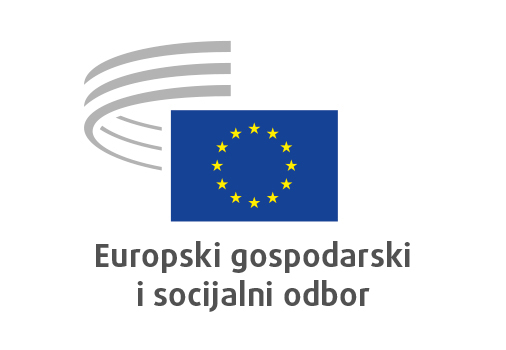 Bruxelles, 21. prosinca 2020.Sadržaj:1.	STRUČNA SKUPINA ZA JEDINSTVENO TRŽIŠTE, PROIZVODNJU I POTROŠNJU	32.	Stručna skupina za ekonomsku i monetarnu uniju te ekonomsku i socijalnu koheziju	53.	STRUČNA SKUPINA ZA ZAPOŠLJAVANJE, SOCIJALNA PITANJA I GRAĐANSTVO	64.	STRUČNA SKUPINA ZA POLJOPRIVREDU, RURALNI RAZVOJ I OKOLIŠ	115.	STRUČNA SKUPINA ZA PROMET, ENERGIJU, INFRASTRUKTURU I INFORMACIJSKO DRUŠTVO	12Na plenarnom zasjedanju održanom na daljinu 2. i 3. prosinca 2020. izlagale su Sinéad Burke, zastupnica za pitanja invaliditeta i direktorica organizacije za savjetovanje Tilting the Lens, te Margrethe Vestager, izvršna potpredsjednica Europske komisije za Europu spremnu za digitalno doba.Tijekom plenarnog zasjedanja usvojena su sljedeća mišljenja:STRUČNA SKUPINA ZA JEDINSTVENO TRŽIŠTE, PROIZVODNJU I POTROŠNJUIndustrijska tranzicija prema zelenom i digitalnom europskom gospodarstvu: regulatorni zahtjevi te uloga socijalnih partnera i civilnog društvaGlavna izvjestiteljica:	Lucie Studničná (Skupina radnika – CZ)Referentni dokumenti:		Razmatračko mišljenje na zahtjev Europskog parlamentaEESC-2020-03642-00-00-ACKljučne točke:EGSO:smatra da je ključno prepoznati komplementarnost između klimatskih promjena, politiku kružnog gospodarstva i društvene odgovornosti poduzeća te naglasiti kružne značajke energije iz obnovljivih izvora;naglašava da su uloga poslodavaca i poduzetnika te uključenost privatnog sektora u pokretanju strukturnih promjena ključni za industrijsku tranziciju. Budući da su tvorci inovacija u Europi obično mali subjekti, potrebno je usredotočiti se na stvaranje povoljnog poslovnog okruženja za mala i srednja poduzeća koja pružaju usluge visoke razine temeljene na znanju i na promicanje njihovog potencijala. Potrebno je iskoristiti i iskustvo poduzeća i organizacija socijalne ekonomije;preporučuje da europske i nacionalne institucije uvedu nove upravljačke strukture koje mogu zajamčiti aktivno uključivanje predstavnika lokalnog gospodarstva, socijalnih partnera i civilnog društva u izradu i provedbu pravednih mjera kojima će se osigurati socijalna pravednost tranzicija;preporučuje da se u europski semestar uključe novi, poboljšani, mjerljivi i dopunski socijalni, gospodarski i okolišni pokazatelji koji bi omogućili nadzor i praćenje svih načela europskog stupa socijalnih prava.Kontakt:	Silvia Staffa(Tel.: 00 32 2 546 83 78 – e-pošta: Silvia.Staffa@eesc.europa.eu)Prekogranična plaćanja / kodifikacijaIzvjestitelj:	Gonçalo Lobo Xavier (Skupina poslodavaca – PT)Referentni dokumenti:	COM(2020) 323 final – 2020/0145 CODEESC-2020-04216-00-00-ACKljučne točke:EGSO:pozdravlja prijedlog Komisije o prekograničnim plaćanjima u Uniji čiji je cilj smanjiti troškove prekograničnih plaćanja u eurima i povećati transparentnost u pogledu naknada za preračunavanje valuta;slaže se s time da bi Komisija trebala analizirati dodatne mogućnosti – kao i tehničku izvedivost tih mogućnosti – proširenja pravila o jednakim naknadama na sve valute Unije i daljnjeg poboljšanja transparentnosti i usporedivosti naknada za preračunavanje valuta.Kontakt:	Marie-Laurence Drillon(Tel.: 00 32 2 546 83 20 – e-pošta: Marie-Laurence.Drillon@eesc.europa.eu)Stručna skupina za ekonomsku i monetarnu uniju te ekonomsku i socijalnu kohezijuPrivremene mjere povezane s PDV-om za cjepiva protiv bolesti COVID-19Referentni dokumenti:	Mišljenje kategorije CCOM(2020) 688 final – 2020/0311 CNSEESC-2020-05307-00-00-ACKljučne točke:EGSO podržava prijedlog Europske komisije. S obzirom na srž opažanja i preporuka, ESGO se poziva na svoje mišljenje u pogledu Odgode primjene poreznih pravila zbog krize izazvane COVID-om 19, doneseno 10. lipnja 2020.Kontakt:Juri Soosaar(Tel.: 00 32 2 546 96 28 – e-pošta: Juri.Soosaar@eesc.europa.eu)Povećanje kapitala Europskog investicijskog fonda (2020.)Referentni dokumenti:	Mišljenje kategorije CCOM(2020) 774 final – 2020/0343 CODEESC-2020-05452-00-01-ACKljučne točke:Budući da Odbor prihvaća sadržaj prijedloga i da je već iznio svoj stav o Prijedlogu uredbe o uspostavi programa InvestEU, odlučio je dati pozitivno mišljenje o predloženom dokumentu.Kontakt:Krisztina Perlaky-Tóth(Tel.: 00 32 2 546 97 40 – e-pošta: Krisztina.PerlakyToth@eesc.europa.eu)STRUČNA SKUPINA ZA ZAPOŠLJAVANJE, SOCIJALNA PITANJA I GRAĐANSTVOUsusret strategiji EU-a za poboljšanje zelenih vještina i kompetencija za sveGlavna izvjestiteljica: 	Tatjana Babrauskienė (Skupina radnika – LT)Referentni dokumenti:		Samoinicijativno mišljenjeEESC-2020-01255-00-00-ACKljučne točke:EGSO:naglašava da je odgovornost prema okolišu svačija obveza i da postizanje održivog ekološkog razvoja zahtijeva drastične društvene promjene;smatra da bi zelene vještine, odgovornost prema okolišu i održivi razvoj trebalo integrirati u ishode učenja formalnog, informalnog i neformalnog oblika za učenike svih dobi;poziva na provedbu ciljeva održivog razvoja UN-a i prvog stupa europskog stupa socijalnih prava, uz sudjelovanje socijalnih partnera;podsjeća da bi se politike zaštite okoliša trebale bolje povezati s politikama zapošljavanja i obrazovanja;poziva na uspostavljanje nacionalnih politika, usmjerenih na obrazovanje u pogledu odgovornosti prema okolišu i zelenih vještina te proaktivno usavršavanje i prekvalifikaciju, kako bi se svima olakšao pravedan prijelaz na zeleno gospodarstvo;poziva na uvođenje sveobuhvatnih politika i financiranje kako bi se nastavnicima i edukatorima pružila potpora za stručno usavršavanje u pogledu zaštite okoliša i osposobljavanje u području zelenih vještina i kompetencija;pozdravlja činjenicu da je Program vještina za 2020. usmjeren na zelene vještine, no žali što se njime ne predviđa cilj u pogledu udjela odraslih osoba koje sudjeluju u osposobljavanju za barem osnovne zelene vještine i kompetencije;pozdravlja plan Komisije za europski okvir kompetencije, kako je najavljeno u Europskom zelenom planu; preporučuje da se taj okvir kompetencije primijeni na formalno, informalno i neformalno učenje u okviru otvorene metode suradnje, uz sudjelovanje relevantnih dionika;poziva Komisiju da provede istraživanje o razvoju zelenih vještina i kompetencija u državama članicama te da u skladu s time temelji svoju strategiju politike;poziva na bližu suradnju Vijeća za obrazovanje, Vijeća za zapošljavanje i Vijeća za okoliš kako bi se borba protiv klimatskih promjena povezala s važnošću pružanja zelenih vještina i kompetencija svima, od najviše razine donošenja odluka;poziva na razvoj sveobuhvatne strategije na razini EU-a, kao što je preporuka Vijeća, koja se odnosi na poboljšanje obrazovanja i osposobljavanja u području zelenih vještina i kompetencija, razvoj strategija zelenih škola i omogućavanje usavršavanja i prekvalifikacije u pogledu vještina potrebnih za zaštitu okoliša, za društvo i za ozelenjavanje gospodarstva.Kontakt:Jean-Marie Rogue(Tel.: 0032 2 546 8909 – e-pošta: jeanmarie.rogue@eesc.europa.eu)Potreba da se osobama s invaliditetom zajamči stvarno pravo glasanja na izborima za Europski parlamentIzvjestitelj: 	Krzysztof Pater (Skupina „Raznolikost Europe” – PL)Referentni dokumenti:	Samoinicijativno mišljenjeEESC-2020-01950-00-00-ACKljučne točke:U svakoj od 27 zemalja EU-a postoje pravila ili organizacijski mehanizmi kojima se nekim biračima s invaliditetom oduzima mogućnost sudjelovanja na izborima za Europski parlament.S obzirom na starenje stanovništva, broj osoba kojima će se to biračko pravo oduzeti neprestano će rasti u sljedećih nekoliko godina. To se odnosi na osobe koje žive kod kuće ili u ustanovama za dugotrajnu skrb te osobe koje su na kratkotrajnoj skrbi u bolnicama, osobe na liječenju ili rehabilitaciji kod kuće i osobe koje su zbog epidemioloških rizika u izolaciji ili karanteni.ESGO smatra da je to neprihvatljivo i u suprotnosti s temeljnim vrijednostima EU-a, odredbama Ugovora o Europskoj uniji i brojnim međunarodnim pravnim i političkim aktima, uključujući Konvenciju UN-a o pravima osoba s invaliditetom, Opću deklaraciju UN-a o ljudskim pravima, Međunarodni pakt o građanskim i političkim pravima te preporuke Odbora ministara Vijeća Europe.ESGO poziva Europski parlament, Europsko vijeće i države članice da hitno izmijene izborni akt iz 1976. tako da pojasne načela univerzalnosti, neposrednosti i tajnosti izbora. To bi omogućilo provedbu standarda u cijelom EU-u koji bi jamčili stvarna biračka prava osoba s invaliditetom. Ti bi standardi trebali uključivati barem sljedeće elemente:zabranu uskraćivanja biračkog prava građanima na izborima za Europski parlament zbog invaliditeta ili zdravstvenog statusa;pružanje dostupnih informacija o pravilima glasovanja;omogućavanje pojedincima kojima zbog invaliditeta njihovo biralište nije pristupačno da glasaju samostalno izvan birališta;primjenu rješenjâ kojima bi se osobama s invaliditetom kojima je potrebna znatna pomoć, kao što su gluhoslijepe, slijepe i slabovidne osobe ili osobe koje imaju ograničenu manualnu spretnost, omogućilo samostalno glasanje, bez oslanjanja na pomoć drugih osoba;mogućnost promjene dodijeljenog birališta u neko koje je primjerenije potrebama birača s invaliditetom;pravo osobe da slobodno izabere osobnog asistenta koji će joj pomoći u ostvarivanju biračkog prava.Provedbom tih pravila države članice i dalje će imati široke diskrecijske ovlasti, ali će se ipak zajamčiti da od 2024. svaki građanin EU-a ima stvarno pravo birati svojeg predstavnika u Europskom parlamentu, bez obzira na nacionalnost ili državu boravišta.Kontakt: 		Valeria Atzori(Tel.: 00 32 2 546 87 74 – e-pošta: Valeria.Atzori@eesc.europa.eu)Načela javnih službi za stabilnost demokratskog poretkaIzvjestitelj: 	Christian Moos (Skupina „Raznolikost Europe“ – DE)Suizvjestitelj:	Philip von Brockdorff (Skupina radnika – MT)Referentni dokumenti:	Razmatračko mišljenje na zahtjev njemačkog predsjedništvaEESC-2020-02236-00-00-ACKljučne točke:Ovim mišljenjem ESGO nastoji utvrditi kriterije i formulirati europske preporuke kako bi javne službe mogle funkcionirati kao stabilizirajući faktor za demokraciju i vladavinu prava.ESGO prepoznaje ključnu ulogu nesmetanog funkcioniranja javnih službi u obrani temeljnih vrijednosti EU-a. Osiguravanjem jednakog i univerzalnog pristupa uslugama svima, među ostalim ranjivim skupinama i skupinama u nepovoljnom položaju, pridonose društvenom napretku i dinamičnijem društvu. Učinkovite javne službe mogu imati ključnu ulogu „automatskog stabilizatora” u vrijeme kriza, koje su se posljednjih godina umnogostručile u područjima kao što su sigurnost, gospodarstvo, azil, okoliš, klima i zdravlje.Kriza uzrokovana bolešću COVID-19 pokazala je kako preopterećeni zdravstveni sustav može narušiti ljudsko dostojanstvo. Godine štednje utjecale su na javne službe i oslabile njihov utjecaj. Učinkovitost ne znači „smanjenje uloge države” jer loše funkcioniranje javnih službi dovodi do povećanja ukupnih socijalnih i ekonomskih troškova. Pandemija je pokazala da javne službe moraju imati dovoljno obučenih i sposobnih zaposlenika te dostatne resurse i zalihe. Primjena minimalnih socijalnih standarda na javne službenike i njihovo odgovarajuće plaćanje opravdani su prirodom zadaća koje obavljaju.Iako su države članice odgovorne isključivo za vlastite javne službe, ESGO predlaže uvođenje zajedničkih europskih načela, među ostalim:europske vrijednosti sadržane u ugovorima i pravu Unije te „kriterijima iz Kopenhagena” nužna su osnova za dobro ponašanje uprava u EU-u i državama članicama;sve javne službe trebale bi se dosljedno pridržavati načela objektivnosti, integriteta, neutralnosti, primjene zakona i transparentnosti, poštovanja drugih i predanosti Europskoj uniji i njezinim građanima i građankama;pravo na dobro upravljanje jača povjerenje društva. Transparentnost javnih službi osigurava neovisan nadzor i pridonosi borbi protiv korupcije;javne službe imaju zaštitnu funkciju s obzirom na vladavinu prava. Osoblje koje radi u javnim službama mora se zaštititi kako bi moglo odbiti poštovati nezakonite administrativne upute;javne službe moraju osigurati slobodan pristup informacijama i ostati osobno dostupne svima, bez obzira na digitalizaciju;javne službe trebaju biti interoperabilne na europskoj razini. Potrebno je omogućiti razmjene i rotacije radnih mjesta među javnim službama država članica. Sve javne službe koje sudjeluju u dodjeli europskih sredstava moraju poštovati i primjenjivati načela javnih službi.Kontakt:Jean-Marie Rogue(Tel.: 0032 2 546 8909 – e-pošta: jeanmarie.rogue@eesc.europa.eu)Agenda i akcijski plan EU-a za borbu protiv droga 2021. – 2025.Glavni izvjestitelj: 	Ákos Topolánszky (Skupina „Raznolikost Europe” – HU)Referentni dokumenti:		COM(2020) 606 finalEESC-2020-04256-00-00-ACKljučne točke:EGSO smatra da nova Agenda i akcijski plan EU-a za borbu protiv droga, u svojem sadašnjem obliku, predstavlja jasno nazadovanje i napuštanje sporazumnog i uravnoteženog pristupa borbi protiv droga utemeljenog na dokazima, koji je bio pozitivno ocijenjen.EGSO pozdravlja odluku Horizontalne radne skupine za droge Europskog vijeća donesenu na sastanku 28. rujna, kojom se njemačko predsjedništvo Vijeća poziva da do prosinca preinači dokument koji je sastavila Europska komisija. EGSO čvrsto vjeruje da bi u okviru desete strategije EU-a za borbu protiv droga trebalo nastaviti s tehničkim pristupom i javnim politikama koje su činile sporazumni temelj prethodne strategije i dodatno ih ojačati.EGSO preporučuje da se novom strategijom za borbu protiv droga i novim akcijskim planov(ima) EU-a u tom području znatno poboljša ravnoteža između mjera za smanjenje potražnje i mjera za smanjenje štete, kako u pogledu broja strateških mjera tako u pogledu dodjele sredstava.Važno je da se u agendi usvoji istinski uravnotežen, integriran i multidisciplinarni pristup problemu droga unutar okvira utemeljenog na ljudskim pravima i međunarodnoj suradnji, kojim se uzimaju u obzir aspekti javnog zdravlja i razvoj znanstvenih spoznaja te omogućuje kontinuirana evaluacija. Strategijom EU-a za borbu protiv droga trebala bi se priznati temeljna prava korisnika droga u pogledu liječenju i skrbi, kao što je slučaj s bilo kojom drugom kategorijom bolesti.EGSO smatra da radi usklađenosti i u tom području treba dugoročno osigurati dosljedniju primjenu prava država članica jer u njihovim praksama trenutačno postoje razlike kojima se nedvojbeno ugrožavaju ljudska prava.Pandemija bolesti COVID-19 pokazala je da su ranjive skupine korisnika droga posebno izložene negativnim posljedicama epidemiološke situacije, što može dovesti do znatnog povećanja rizika povezanih s uporabom droga.Trebalo bi što prije, na temelju modela koji se već primjenjuje za smanjenje potražnje, utvrditi pokazatelje za procjenu učinaka mjera za smanjenje opskrbe i standarda kvalitete.Kontakt: 		Valeria Atzori(Tel.: 00 32 2 546 87 74 – e-pošta: Valeria.Atzori@eesc.europa.eu)Zaštita radnika od rizika zbog izloženosti karcinogenim ili mutagenim tvarima na raduReferentni dokumenti:		Mišljenje kategorije CCOM(2020) 571 final - 2020/0262 CODEESC-2020-05142-00-00-ACKljučne točke:Odbor je odlučio podržati prijedlog i pozvati se na svoja prethodna mišljenja.Kontakt:Sophie Zimmer(Tel.: 0032 2 546 95 64 – e-pošta: Sophie.Zimmer@eesc.europa.eu)STRUČNA SKUPINA ZA POLJOPRIVREDU, RURALNI RAZVOJ I OKOLIŠRibarstvo – Prenošenje mjera IATTC-aIzvjestitelj: 	Francisco Javier Garat Perez (Skupina „Raznolikost Europe” – ES)Referentni dokumenti:	COM(2020) 308 final - 2020/0139 CODEESC-2020-04492-00-00-ACKljučne točke:EGSO smatra da se mjere kontrole, očuvanja i upravljanja, koje je donijela Međuamerička komisija za tropsku tunu (IATTC), moraju prenijeti u pravo EU-a kako bi se postigla njihova ujednačena i djelotvorna primjena u Uniji. To prenošenje treba biti vjerno dogovoru postignutom u IATTC-u, bez stvaranja novih obveza za europska plovila. U tom smislu Odbor podržava Prijedlog uredbe.No, Odbor preporučuje da se uzmu u obzir napomene iznesene u njegovu mišljenju o mjerama očuvanja i kontrole na području Organizacije za ribarstvo sjeverozapadnog Atlantika.Naime, EGSO smatra da se podnesenim prijedlogom ne uspostavlja fleksibilan mehanizam za prenošenje pravila donesenih u okviru IATTC-a i da se ne rješava pitanje potrebe za njihovim godišnjim ažuriranjem.Odbor se zalaže za jednostavniji i učinkovitiji mehanizam te stoga predlaže donošenje uredbe sa samo jednim člankom kojim bi se odredilo da Europska unija mora na svoju flotu primjenjivati propise koje je odobrio IATTC.EGSO naglašava rizik uvođenja sustava delegiranih akata kojim se Komisiji dodjeljuju ovlasti za donošenje zakonodavstva, a da pritom ne podliježe redovnim postupcima.Kontakt:	Monica Guarinoni(Tel.: 00 32 2 546 81 27 – e-pošta: Monica.Guarinoni@eesc.europa.eu)STRUČNA SKUPINA ZA PROMET, ENERGIJU, INFRASTRUKTURU I INFORMACIJSKO DRUŠTVO2020 – Jedinstveno europsko nebo 2+Glavni izvjestitelj:Dumitru Fornea (Skupina radnika – RO)Referentni dokumenti: 			COM(2020) 577 finalCOM(2020) 579 finalEESC-2020-05081-00-00-ACKljučne točke:Europski gospodarski i socijalni odbor cijeni napore Europske komisije, Europskog parlamenta i specijaliziranih institucija EU-a u pronalaženju novih pravnih i administrativnih rješenja kojima se može osigurati održiv razvoj sustava zračnog prometa u korist svih građana, korisnika zračnog prostora i okoliša. Svi se slažemo da je potrebno zajamčiti sigurnost zračnog prometa, poboljšati njegovo ukupno funkcioniranje, prilagodljivost i otpornost upravljanja zračnim prometom i uslugama u zračnoj plovidbi, a podupiremo i cilj jedinstvenog europskog neba za koherentnu paneuropsku mrežu i postupno sve više integrirano i tehnološki modernizirano upravljanje zračnim prometom i uslugama u zračnoj plovidbi.Predstavljeni izmijenjeni prijedlog preinake o jedinstvenom europskom nebu ažuriran je regulatorni okvir kojim se nastoje postići izvorni ciljevi jedinstvenog europskog neba u pogledu smanjenja emisija CO2, smanjenja kašnjenja i poboljšanja troškovne učinkovitosti pružanja usluga upravljanja zračnim prometom. No, iako je prijedlog Komisije poboljšanje u odnosu na postojeću uredbu, nije jasno hoće li nacrt biti dovoljan za postizanje izvornih ciljeva jedinstvenog europskog neba. Stoga ESGO predlaže pokretanje rasprave kako bi se razjasnili ciljevi nove uredbe o jedinstvenom europskom nebu.Kontakt:	Agota Bazsik(Tel.: 00 32 2 546 8658 - e-pošta: Agota.Bazsik@eesc.europa.eu) Sigurnost i povezanost željeznica u pogledu prekogranične infrastrukture ispod Engleskog kanalaReferentni dokumenti: 			Mišljenje kategorije CCOM(2020) 782 final – 2020/0347 CODEESC-2020-05483-00-00-ACKljučne točke:EGSO je odlučio prihvatiti prijedlog.Kontakt:	Agota Bazsik(Tel.: 00 32 2 546 8658 - e-pošta: Agota.Bazsik@eesc.europa.eu) ____________556. PLENARNO ZASJEDANJE

2. i 3. prosinca 2020.

SAŽETAK USVOJENIH MIŠLJENJAOvaj dokument dostupan je na službenim jezicima na internetskim stranicama EGSO-a na sljedećoj adresi:https://www.eesc.europa.eu/en/our-work/opinions-information-reports/plenary-session-summariesNavedenim mišljenjima možete pristupiti na internetu putem tražilice EGSO-a:https://dmsearch.eesc.europa.eu/search/opinion